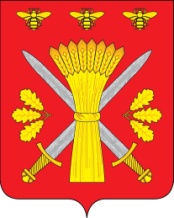 РОССИЙСКАЯ ФЕДЕРАЦИЯОРЛОВСКАЯ ОБЛАСТЬТРОСНЯНСКИЙ РАЙОННЫЙ СОВЕТ НАРОДНЫХ ДЕПУТАТОВРЕШЕНИЕ23 мая  2019 года                                                                         №183                         с.ТроснаПринято на двадцать восьмом заседании  районногоСовета  народных депутатов пятого созываОб отчёте о результатах деятельности Главы Троснянского района, администрации Троснянского района за 2018 годЗаслушав и обсудив представленный Главой Троснянского района отчёт о результатах деятельности Главы Троснянского района, администрации Троснянского района за 2018 год, в соответствии со статьей 36 Федерального Закона от 06.10.2003 № 131-ФЗ «Об общих принципах организации местного самоуправления в Российской Федерации», Уставом Троснянского района, Троснянский районный Совет народных депутатов РЕШИЛ: 1.Утвердить отчёт о результатах деятельности Главы Троснянского района, администрации Троснянского района за 2018 год (приложение). 2.Признать деятельность администрации Троснянского района за 2018 год удовлетворительной. 3.Обнародовать представленный отчёт на официальном сайте администрации Троснянского района. Председатель   Троснянского районногоСовета народных депутатов                                                        В. И. Миронов                                 Приложение к решению Троснянского районногоСовета народных депутатов от 14 мая  2019 года №_____Отчёт о результатах деятельностиГлавы Троснянского района, администрацииТроснянского района за 2018 годУважаемые депутаты районного Совета! В соответствии с Федеральным законом №131 « Об общих принципах местного самоуправления в РФ», Уставом района, позвольте представить отчет, в котором отражена информация об итогах социально-экономического развития Троснянского района за 2018 год. 	 В состав района входит  8 муниципальных образований 1-го уровня, в которых 96 населенных пунктов. Численность населения  составляет 8855 тыс. человек.  Занято в экономике района на крупных и средних предприятиях, организациях, учреждениях, малых предприятиях  1720 человек, более 4 тыс. человек - в личных подсобных и крестьянско-фермерских  хозяйствах. Уровень среднемесячной заработной платы вырос в 2018 году на 9 %  и достиг 23354 рублей, в 1 квартале 2019 года на 3%- 24054 рублей.Валовый внутренний продукт за прошлый год составил 4,5млрд.рублей. Агропромышленный комплексАгропромышленный комплекс является  основой экономики района.Общая площадь земель сельскохозяйственных угодий составляет 
64,7 тыс. га, из них более 46,7 тыс. га пашни.Район специализируется на выращивании зерновых, масличных 
и технических культур, производстве животноводческой продукции. Благодаря реализованному инвестиционному проекту ООО «Знаменский СГЦ», Троснянский район занимает первое место в  Орловской области по производству мяса.Сельскохозяйственным производством в районе занимаются 
13  предприятий, 13  крестьянско-фермерских хозяйств и 4 тыс. личных подсобных хозяйств. Основными инвестиционными компаниями, успешно ведущими производственную деятельность, являются  ООО «Эксима-Агро», ООО «Знаменский СГЦ», ООО «Орелагропром», ООО «Мираторг-Орел».Валовое производство продукции сельского хозяйства во всех категориях хозяйств в 2018 году составило 3,5  млрд.рублей.Инвестировано  в основной капитал предприятий сельского хозяйства района  в 2018 году 90 млн. рублей. Самый значимый вклад обеспечили: ООО «Орлагропром» 46,0 млн. рублей,  ООО «Эксима-Агро» - 9,6 млн. рублей. Инвестиции вкладывались в приобретение техники, строительство зданий и техническое перевооружение. Сельхозпредприятия закупили новые энергонасыщенные тракторы, зерноуборочные комбайны, сельхозмашины, прицепной инвентарь, грузовые автомобили.         Уровень среднемесячной заработной платы по крупным и средним предприятий в сельском хозяйстве сложился в размере 30,0 тыс. рублей. В 2018 году получен  хороший урожай - валовой сбор зерновых и зернобобовых культур составил 111 тыс.тонн, при средней урожайности  42 ц/га. Масличных культур получено 9,0 тыс. тонн, в том числе 5,9 тыс. тонн подсолнечника,   3,1 тыс. тонн рапса. Произвели 6,8 тыс. тонн сои.Личные подсобные хозяйства являются неплохим подспорьем в увеличении объемов производства сельхозпродукции. В этом секторе экономики выращено картофеля – 9,1 тыс. тонн, овощей – 1,0 тыс. тонн. В 2018 году, под урожай 2019 года,  озимые зерновые  посеяны в оптимальные сроки на площади 17 тыс. га, что больше предшествующего года на 2,4 тыс. га. Озимый рапс размещен на площади 164 га.  Осенью обработано почвы под яровой сев  23,1 тыс. га. По состоянию на 24.04.2019 года посевы озимых зерновых культур полностью подкормлены минеральными удобрениями. Сев ранних яровых зерновых и однолетних культур произведен на 94 % запланированных площадей, закончен сев ярового рапса на площади 2,4 тысяч га. Приступили к севу сахарной свеклы и подсолнечника.Поголовье скота  во всех категориях хозяйств на конец 2018 года  составило: КРС-  1018 голов, в том числе коров- 381 голова;  свиней – 78,8 тыс. голов; овец и коз- 2,0 тыс. голов. Произведено мяса всеми категориями хозяйств в 2018 году 18,8 тыс. тонн, что больше 2017 года на 1 тыс. тонн. Всего в текущем году запланировано произвести 19,0 тыс. тонн мяса.     Потребительский рынок товаров и услуг     Торговля – одна из динамично  развивающихся отраслей экономики.Торговое обслуживание население района обеспечивают 51 магазин, универсальная ярмарка, отдаленные населенные пункты обслуживаются автолавками. Розничный товарооборт в 2018 году составил 798 млн. рублей, рост к 2017 году- 5%.  В расчете на 1 жителя района в  2018 году было продано товаров на 86,0 тыс.рублей против 74 тыс.рублей 2017 года.В магазинах представлен широкий ассортимент товаров, способный своим качеством и ценами удовлетворить спрос как малообеспеченных слоев населения, так и взыскательных покупателей.Объем платных услуг, оказанных населению крупными и средними предприятиями, в 2018 году составил 62 млн.рублей, что больше 2017 года на 1,7 млн.рублей.Консолидированный бюджетЗа 2018 год в консолидированный бюджет Троснянского района поступило доходов в сумме 226168,0 тыс. рублей, или 95,9 % к плановым показателям.  Доля  собственных средств  составила 33,2 % (75200,1 тыс. рублей) от общего объема бюджетных доходов,  безвозмездные поступления – 66,8 % (150967,8 тыс. рублей).Налоговых доходов поступило 54603,8 тыс. рублей,  неналоговых – 20596,3 тыс. рублей. Как и в прежние годы, основным  доходным источником консолидированного бюджета района является налог на доходы физических лиц, который занимает 45,9 % от общей суммы собственных доходов, в денежном выражении это 34514,1 тыс. рублей. Размер отчислений от НДФЛ в бюджет района в 2018 году составлял  66,0 %, в том числе по дополнительному нормативу  - 41,0% или 21440,6 тыс. рублей. За 2018 год поступило акцизов на нефтепродукты 9704,3 тыс. рублей, что больше 2017 года на 811,8 тыс. рублей. Имущественных налогов за прошлый год собрано 7776,9 тыс. рублей, из них земельного налога – 7196,3 тыс. рублей (с физических лиц- 5063,0 тыс. рублей, с юридических лиц – 2133,3 тыс. рублей) ,  налога на имущество физических лиц – 580,6 тыс. рублей. По налогу на имущество на большей территории района действует льгота в связи с аварией на Чернобыльской АЭС, из-за чего его поступления не велики. Имущественные зачисляются полностью в бюджеты сельских поселений и являются в настоящее время их основным доходным источником. Из общей суммы неналоговых доходов в 2018 году наибольшие поступления сложились от продажи земельных участков -  13510,5 тыс. рублей, арендной платы  - 4430,2 тыс. рублей.   Из областного бюджета поступило в бюджет района 150967,8 тыс. руб. из них: дотаций на выравнивание бюджетной обеспеченности – 20034,0 тыс. рублей, дотаций на сбалансированность бюджетов- 16073,4 тыс. рублей, субсидий – 23314,4 тыс. рублей, субвенций – 85677,3 тыс. рублей, иных межбюджетных трансфертов- 5868,7 тыс. рублей.Расходы за 2018 год сложились в сумме 228026,6  тыс. рублей при плане 241354,7 тыс. рублей, что составляет  94,5 процента.Наибольший удельный вес в общей сумме расходов занимает финансирование социальной сферы – 71,0 %, в денежном выражении это 161909,2 тыс. рублей. За 2018 год  на выплату  заработной платы и начисления  бюджетным учреждениям района было направлено 146093,2 тыс. рублей. Одной из важнейших статей расходов для района является оплата коммунальных услуг, на которые в 2018 году было выделено 13075,8 тыс. рублей. Одной из главных задач для органов местного самоуправления является увеличение доходной базы. В этих целях была проведена инвентаризация земельных участков, выявлено почти 0,8 тыс. га неиспользуемых земель. Были изысканы средства в бюджете на их межевание, что позволило  планомерно проводить  работу по оформлению арендных отношений. Так, в 2018 году было сдано в аренду 344,9 га на сумму 1,3 млн. рублей. Социальная сфераУспешность существования человека в современном обществе определяет уровнем развития социальных гарантий. Социальная сфера Троснянского района традиционно включает в себя: образование, здравоохранение, социальную защиту населения, культуру, физическую культуру и спорт.Муниципальная система образования Троснянского района состоит из 18 учреждений:  8 средних общеобразовательных школ, 1 основная  школа,  1 дошкольное образовательное учреждение, 1 учреждение дополнительного образования, 1ППМС-Центр.  В школах района обучается 757 детей,  детские сады посещают  187 воспитанников, 143 ребенка занимаются в учреждениях дополнительного образования. Очередности в детские сады нет. В школах дети учатся в одну смену, работают группы продленного дня, школьники обеспечены двухразовым горячим питанием.Сфера культуры района представлена   Троснянской детской школой искусств с общим числом обучающихся 119 детей, 8 МБУКами «Социально-культурных объединений» включающих  13 сельских клубов; районным БУКом  «Социально-информационно-досуговое объединение» в состав которого входит районный дом культуры, детская и районная библиотеки а также 9 библиотек в сельских поселениях. По итогам 2018 года библиотечная система приняла 42 тысчи посещения. В районе сохраняются традиции, заложенные старшим поколением, возрождены народные праздники,  фестивали разных направлений.Для развития физической культуры и спорта в Троснянском районе имеется  38  спортивных сооружений: 1 стадион, 1 хоккейный корт, 22 плоскостных сооружения из них 5 многофункциональные спортивные площадки с искуственным покрытием, 10 спортивных залов из которых 6 капитально отремонтированы. Хорошая база позволила району стать территорией проведения не только районных, но и областных  спортивных соревнований. В систему здравоохранения района входят: БУЗ Орловской области  «Троснянская центральная районная больница»,  13 фельдшерско-акушерских пунктов,  2 аптеки. ЦРБ имеет стационар на 17 коек круглосуточного пребывания и 6 коек стационара дневного пребывания. Поликлиника рассчитана на 174 посещения в смену. Общая численность медицинского персонала 89 человек. Из них: 12 – врачей; 44 - средний мед .персонал; 33 – прочего Нехватка  врачебного мед. персонала составляет 13% (врач педиатр-участковый, врач клинико - диагностической лаборатории), среднего мед. персонала 14% (фельдшера ФАПов). Ключевой проблемой сферы здравоохранения является дефицит кадров на местах.Инвестиционная деятельностьИнвестиционная политика является составной и важнейшей частью экономической политики района.В 2018 году за счет всех источников финансирования на территории района освоено, по оценке, 201,2 млн рублей инвестиций в основной капитал. Для повышения инвестиционной привлекательности,  в районе проводятся следующие мероприятия:  осуществляется сопровождение инвестиционных проектов и ведется их мониторинг на протяжении всего периода реализации с помощью методов проектного управления; разработан и регулярно обновляется реестр свободных инвестиционных площадок и  инвестиционный паспорт района.При этом главной целью любых экономических преобразований  является повышение благосостояния и качества жизни жителей села, что, в первую очередь, определяется стабильностью и ростом заработной платы, развитием инфраструктуры сельской местности.В рамках ФЦП «Устойчивое развитие сельских территорий» в 2018 году построена многофункциональная универсальная  спортивная площадка  стоимостью 2,66 млн. рублей в с. Муравль, площадью 1049 кв.м. Она стала уже пятой    в районе. Построен газопровод в с. Высокое стоимостью 2,25 млн. рублей, протяженностью 3,846 км.  Получена субсидия молодой семьей в размере 1,176 млн. рублей на строительство жилого дома на поселке с малоэтажной застройкой в с. Тросна. Введено в эксплуатацию 404,1 кв.м. жилья. (3 дома). В  2018 году началось строительство спортивной площадки в с. Тросна, ул. Ленина (территория Троснянской школы) площадью 2619 кв.м, стоимостью 6,476 млн. руб. В  здании  БОУ ТРОО «ЦДОДД «Багира» проведен ремонт помещений  на сумму 4,428 млн. руб.В здании БОУ ТРОО «Никольская СОШ»  проведен текущий ремонт спортивного зала  стоимостью 1,2 млн. руб.       Реализация программы дорожных работ в 2018 году позволила отремонтировать и провести устройство дорог с твердым покрытием протяженностью 5,84 км общей стоимостью 17,6 млн. руб. В 2018 году построена и принята в эксплуатацию  автомобильная дорога «с.Тросна-д.В.Муханово» протяженностью 2,92 км, общей стоимостью 63,1 млн.рублей. Также построена автомобильная дорога «Тросна-Каменец-д. Горчаково» протяженностью 1,3 км, общей стоимостью 52,0 млн. руб.Уважаемые депутаты!Я доложил Вам об итогах социально-экономического развития района и текущем положении дел.Обеспечение устойчивого развития территории – это ключевая задача органов местного самоуправления района на перспективу.Для выделения конкурентных преимуществ Троснянского района мы провели сравнительный анализ с соседними районами Орловской и Курской областей.Территория Троснянского района обладает более высоким экономическим и трудовым потенциалом,  выгодным территориальным положением.Существуют определенные риски социально-экономического развития района. Трудности  прогнозирования развития экономики связаны с существующей зависимостью наиболее крупных предприятий  района от политики головных компаний .               Необходимо рассматривать развитие территории с учетом экономического развития всей области.  Приоритетным направлением в развитии экономического потенциала   будет формирование инвестиционной привлекательности  района посредством увеличения количества инвестиционных площадок, встреч с потенциальными партнерами, использованием интернет-ресурсов и других методов.Основной задачей в агропромышленном комплексе района является  развитие  животноводства и перерабатывающей промышленности. Предприятие по переработке молока обладает существенными свободными мощностями.В районном центре сформирован участок под размещение теплиц, ведутся переговоры с заинтересованными лицами. Предложено несколько площадок для грибоводства, садоводства, кожевенного производства потенциальным инвесторам.В 2019 году планируется  продолжить положительную динамику развития всех отраслей экономики и социальной сферы. Для достижения поставленных целей, будет реализован ряд мероприятий:- строительство многофункциональной спортивной площадки в с. Тросна стоимостью 6,5 млн.рублей;- реализация программы «Комфортная городская среда» в с.Тросна общей стоимостью 2,7 млн. рублей;- капитальный ремонт кровли многоквартирного жилого дома №10 в д. Чермошное стоимостью 1,2 млн. рублей;- ремонт здания дошкольной группы в Муравльской школе стоимостью 0,43 млн. рублей;- в рамках программы «Устойчивое развитие сельских территорий» будет выполнено строительство газопроводов до населнных пунктов д. Редогощь и д. Слободка на общую сумму 5,2 млн. рублей.;- в рамках этойже программы в текущем годуприступим к строительству д. Н. Муханово-д. Жизло Павлово стоимостью 68 млн. рублей;- ремонт автодорог в 4 населенных пунктах района с. Тросна, Воронец, п. Красноармейский, д. Нижнее Муханово протяженностью __ км на сумму ____ млн.рублей за счет средств дорожного фонда.- по областной программе ремонта межпоселковых дорог планируется реализовать 2 объекта: автомобильная дорогра д. Козловка – д. Средняя Морозиха и с. Гнилец – д. Соборовка.На все объекты дорожного строительства и ремонта планируется освоить 120 млн. рублей;- в этом году планируем произвести техническое перевооружение и модернизацию котельной №1 в с. Тросна общей стоимостью 2,7 млн. рублей.В текущем году администрация Троснянского района своей основной задачей считает целенаправленную работу по реализации принятых муниципальных программ развития социальной сферы, ЖКХ, безопасности дорожного движения, малого предпринимательства, содействие развитию реального сектора экономики и на этой основе улучшение жизни населения.	Отдельная благодарность вам, депутаты, главы сельских поселений, за активную совместную работу на благо Троснянского района и его жителей!Глава Троснянского района                                                          А.И.Насонов